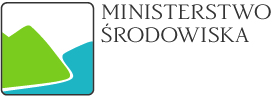 Załącznik nr 1
do szacowania wartości zamówieniaFormularz WYCENYna przygotowanie i realizację ogólnopolskiej kampanii informacyjno-edukacyjnej na temat poprawy jakości powietrza. DANE WYKONAWCYWYCENAUprzejmie prosimy o przedstawienie jaką część powyższej szacunkowej wartości zamówienia stanowi wynagrodzenie z tytułu przeniesienia autorskich praw majątkowych na Zamawiającego. *Jeśli Wykonawca nie poda w ofercie ceny wartości autorskich praw majątkowych dla każdego utworu to równocześnie oświadcza, iż kwota wyceny autorskich praw majątkowych dla każdego utworu powstałego w wyniku wykonania umowy nie przekroczy kwoty 10 000,00 zł (słownie: dziesięć tysięcy złotych 00/100).	…………………………………………	………………………………………	miejscowość, data	podpis(y) osoby(ób) uprawnionych		do reprezentowania WykonawcyNazwa wykonawcy:…………………………………………………………………………………………………………………………………………Adres siedziby wykonawcy:…………………………………………………………………………………………………………………………………………DZIAŁANIECENA NETTO1. OPRACOWANIE SZCZEGÓŁOWEJ KONCEPCJI KAMPANII2. BADANIE PRE- I POST- GRUPY DOCELOWEJ3. KAMPANIA PR5. KAMPANIA RADIOWA  - 2 spoty 30” i 2 skróty 15”(wyłączając emisję!) 6. KAMPANIA TELEWIZYJNA (wyłączając emisję!) w dwóch wariantach1 spot 30” i jego wersja skrócona 15”2 spoty 30” i ich wersje skrócone 15”7. KAMPANIA INTERNETOWA (przebudowa/aktualizacja treści)SUMA DZIEŁO CENA NETTOKoncepcja kreatywna realizacji spotów telewizyjnych, ich scenariusze oraz scenorysy Spot telewizyjny #1 – 30 sekund – licencja na emisję w tv przez 5 lat Spot telewizyjny #1 – 15 sekund  – licencja na emisję w tv przez 5 latSpot telewizyjny #1 – 30 sekund  – licencja na emisję w internecie bezterminowoSpot telewizyjny #1 – 15 sekund – licencja na emisję w internecie bezterminowoSpot telewizyjny #2 – 30 sekund – licencja na emisję w tv przez 5 lat Spot telewizyjny #2 – 15 sekund  – licencja na emisję w tv przez 5 latSpot telewizyjny #2 – 30 sekund  – licencja na emisję w internecie bezterminowoSpot telewizyjny #2 – 15 sekund – licencja na emisję w internecie bezterminowoMateriał z planu zdjęciowego typu „Making of…” – bezterminowo Spot radiowy – 30 sekund – licencja na emisję w radio przez 5 lat Spot radiowy – 15 sekund  – licencja na emisję w radio przez 5 latSpot radiowy – 30 sekund  – licencja na emisję w internecie bezterminowoSpot radiowy – 15 sekund – licencja na emisję w internecie bezterminowoKod i grafiki strony internetowej kampanii – bezterminowo Każdy 1 z 3 artykułów na stronę internetową – bezterminowo/ artykułKażda 1 z 2 infografik – bezterminowo/ infografikę1 wideoinfografika – bezterminowo/ wideoinfografikęRaport z badania grupy docelowej realizowany przed kampaniąRaport z badania grupy docelowej realizowany po kampaniiPress kit dla dziennikarzy i inne materiały – bezterminowoPrzebudowa strony internetowej i aktualizacja zawartych na niej materiałówPakiet informacyjny dla gminPosty opublikowane na portalu Facebook powstałe w trakcie trwania kampanii